MINISTERIO DE JUSTICIA Y SEGURIDAD PÚBLICA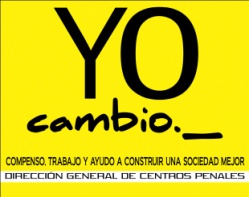 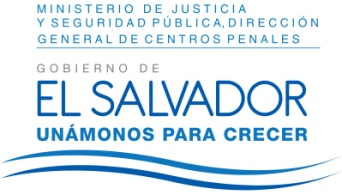 DIRECCIÓN GENERAL DE CENTROS PENALESUNIDAD DE ACCESO A LA INFORMACIÓN PÚBLICA7ª Avenida Norte y Pasaje N° 3 Urbanización Santa Adela Casa N° 1 Sn. Salv.Tel. 2527-8700Vista la solicitud de la Licenciada XXXXXXXXXXXXXXXX, con Documento Único de Identidad número XXXXXXXXXXXXXX, quien solicita:“1. Capacidad carcelaria de cada centro penal de El Salvador.”Con el fin de dar cumplimiento a lo solicitado, conforme a los Arts. 1, 2, 3 Lit. a, b, j. Art. 4 Lit. a, b, c, d, e, f, g.  y Artículos 65, 69, 71 y 72 de la Ley de Acceso a la Información Pública, la suscrita RESUELVE: Conceder el acceso a la información solicitada, recibida en esta Unidad por la Unidad Administrativa correspondiente, conforme a Estadísticas Penitenciarias con fecha de actualización al 28 de abril de 2016, según cuadro siguiente:No omito manifestar que los datos proporcionados en cuanto a privados de libertad son cambiantes constantemente según resoluciones judiciales que los diferentes Juzgados y Tribunales del país nos notifican a fin de ejecutar en estricto cumplimiento.Queda expedito el derecho de la persona solicitante de proceder conforme a lo establecido en el art. 82 de la Ley de Acceso a la Información Pública.San Salvador, a las once horas con cuarenta minutos del día cuatro de mayo de dos mil dieciséis.Licda. Marlene Janeth Cardona AndradeOficial de InformaciónMJCA/dr								             Ref. Solicitud UAIP/OIR/105/2016CENTRO PENITENCIARIOTOTAL DE PRIVADOS DE LIBERTADPOR CENTRO PENALCAPACIDAD INSTALADACENTRO PENITENCIARIOTOTAL DE PRIVADOS DE LIBERTADPOR CENTRO PENALCAPACIDAD INSTALADAApanteos 45591800Granja Penitenciaria Santa Ana137117Izalco 2638768Metapan 316170Sonsonate 1078200Occidental 1221350Ilopango 2132550Granja Penitenciaria Izalco252270La Esperanza (Penal) 53471200Quezaltepeque 2203480Chalatenango 1522300San Vicente 1496400Cojutepeque 1171260Sensuntepeque 477220Zacatecoluca 449522Ciudad Barrios 31751000Jucuapa 263120San Francisco Gotera 1072200La Unión 410100Usulután 1492300San Miguel 1550180Ilobasco394500Pabellón de Resguardo Psiquiátrico 9812La Esperanza (Centro Abierto) 7160Centro Abierto Santa Tecla 1130TOTAL3353410109